Príloha č. 1 Podrobná špecifikácia predmetu zákazkyPredmetom zákazky je výsadba nových vegetačných prvkov na detskom ihrisku v areáli materskej školy v obci Veľký Lapáš. Výsadba sa bude realizovať prostredníctvom drevín, trvaliek, trávneho osiva. Predmet zákazky zahŕňa všetky služby spojené s výsadbou, t.j. dodanie vegetačných prvkov a ich výsadbu na mieste určenia. Predmet zákazky, parametre realizácie vegetačných prvkov, resp. odporúčania pre spôsob výsadby sú určitým usmernením, ktoré je možné prispôsobiť daným podmienkam na mieste realizácie vegetačných prvkov, avšak za dodržania požiadaviek verejného obstarávateľa, podľa špecifikácie predmetu zákazky. P. č.Popis MJMnožstvo celkomZahradnícke služby**1príprava záhonov m2120,002výsadba krov ks280,003výsadba trvaliekks100,004zemné prácem2600,005výsadba stromov ks8,006mulčovanie kôrouks240,007výsev trávnikam2600,00Materiál**8ligustrum ovalifolium 20/60 cmks70,009hibiscus syriacus 40/50 cmks20,0010spirea golden princes 20/40 cm ks40,0011spirea Antony waterer 50/60 cm 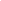 ks40,0012juniperus media Old gold 20/30 cmks40,0013juniperus Mint julep 20/40 cmks20,0014prunus laurocerrasus Otto Luyken 10/20 cm ks20,0015picea omorica 30/40 cm ks30,0016trvalky mix ks100,0017prunus serulata Kanzan 10/12cmks2,0018tilia cordata Greenspire 10/12 cm ks6,00193-kolová klietka stromu s úväzomks8,0020mulčovacia kôra 70 L vreceks240,0021trávne osivo kg25,0022Dopravakpl1